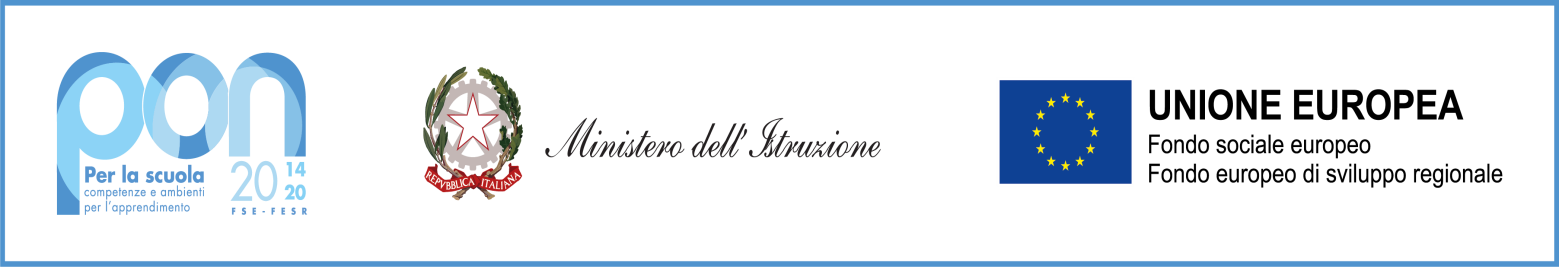 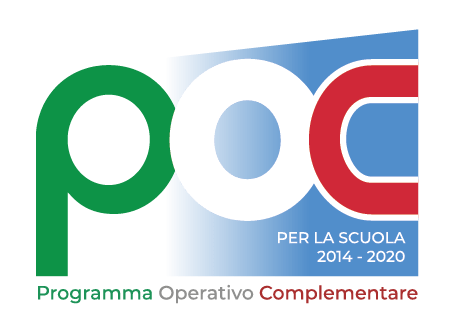 								ALLEGATO AOGGETTO: CANDIDATURA STUDENTE Programma Operativo Nazionale “Per la scuola, competenze e ambienti per l’apprendimento” 2014-2020. Asse I – Istruzione – Fondo Sociale Europeo (FSE). Asse I – Istruzione – Obiettivi Specifici 10.2 e 10.6 – Azioni 10.2.5 e 10.6.6– Nota di Adesione prot. n. 74674 del 18/05/2023 – Per la realizzazione di percorsi formativi specifici di mobilità all’estero e PCTO, in attuazione del Decreto del Ministro dell’istruzione e del merito n. 55 del 27/03/2023.COMPETENZE TRANSNAZIONALICodice Progetto: 10.2.5.B-FSEPON-AB-2023-5 CUP I34C23000300007Il/la sottoscritt____________________________________________________________________ alunno/a della classe_______________________________________________________________ nato/a il ______________ a _______________________________________CHIEDEdi essere ammesso/a a partecipare alla selezione per il Progetto PON –“ COMPETENZE TRANSNAZIONALI“ Percorso di mobilità all’estero e PCTO per n. 90 h, moduli:Learning by moving Spagna 1 e  Learning by moving Spagna 2 per 30 studenti (n.15 per ciascun modulo) con destinazione Granada – 21 giorni e 90 ore di tirocinio - periodo agosto/settembre 2023;Learning by moving Francia per 15 studenti con destinazione Bordeaux - – 21 giorni e 90 ore di tirocinio - periodo agosto/settembre 2023;DICHIARAdi possedere i seguenti prerequisiti fondamentali per accesso al Bando :Possesso di idonea certificazione linguistica________________Frequenza del 3° o 4° anno nel corrente a.s. 2022/2023 del Liceo ____________Classe____Voto di condotta non inferiore a 8 (assenza di qualsiasi provvedimento disciplinare nell’a.s. 2022/2023)Media dei voti (presunta o già accertata) allo scrutinio finale  a.s. 2022/2023 ____________Il/la candidato/a si impegna compilare lo spazio sottostante con una sintetica relazione sulle motivazioni che lo inducono a presentare la propria candidaturaRelazione sintetica (max 10 righe) ----------------------------------------------------------------------------------------------------------------------------------------------------------------------------------------------------------------------------------------------------------------------------------------------------------------------------------------------------------------------------------------------------------------------------------------------------------------------------------------------------------------------------------------------------------------------------------------------------------------------------------------------------------------------------------------------------------------------------------------------------------------------------------------------------------------------------------------------------------------------------------------------------------------------------------------------------------------------------------------------------------------------------------------------------------------------------------------------------Allega: copia del documento di identità valido per l’espatrioE-mail -                      Telefono -                           Firma dell’alunno/a interessato/aSINTESI VALUTATIVAPARTE RISERVATA AI GENITORI O A CHI NE FA LE VECII sottoscritti_____________________________________________________genitori dell’alunno/a _______________________ autorizzano il/la proprio/a figlio/a a partecipare alla selezione per il Programma Operativo Nazionale “Per la scuola, competenze e ambienti per l’apprendimento” 2014-2020. Asse I – Istruzione – Fondo Sociale Europeo (FSE). Asse I – Istruzione – Obiettivi Specifici 10.2 e 10.6 – Azioni 10.2.5 e 10.6.6– Nota di Adesione prot. n. 74674 del 18/05/2023 – Per la realizzazione di percorsi formativi specifici di mobilità all’estero e PCTO, in attuazione del Decreto del Ministro dell’istruzione e del merito n. 55 del 27/03/2023. COMPETENZE TRANSNAZIONALIData_____________________                      Firma 	     							          Firma____________________________              				 _________________________E-mail contatto genitori: ______________________________________________________________Recapiti telefonici : ______________________________________________________________ISTITUTO DI ISTRUZIONE SUPERIORE “PANTINI-PUDENTE”Liceo Artistico – Liceo Classico – Liceo Linguistico - Liceo delle Scienze Umane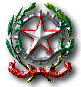 Via Madonna dell’Asilo n.39 – 66054 VASTO (CH)Distretto Scolastico N. 11 - Tel. 0873366899 – Fax 0873372149e-mail: chis01400t@istruzione.it - Posta Elettronica Certificata: chis01400t@pec.istruzione.itsito: www.liceopudente.edu.itC.F. 92032340694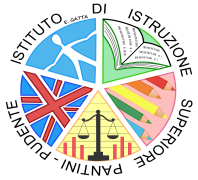 Riservata al/alla candidato/aPunteggio  (riservata alla commissione esaminatrice)Possesso di certificazioni di lingua inglese (5 punti per ogni livello)□B1  □B2 □ C1  □C2…………. /20Media dei voti  (presunta o già accertata) nello scrutinio finale a.s. 2022/2023 (=punteggio)…………. /10…………. /10Voto di comportamento allo scrutinio finale a.s. 2022/2023 (=punteggio)…………. /10…………. /10Valutazione della relazione motivazionale – chiarezza espositiva, spinta motivazionale, valore dell’opportunità e aspettative (voto in decimi) (=punteggio)…………. /10Partecipazione ad altri progetti con mobilità all’estero (Erasmus+)SI       NO(indicare quali)per assegnazione di eventuali posti vacanti residuali